
 CRONOGRAMA DE ATIVIDADES   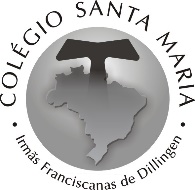 OUTUBRO – 2017                       MÊS MISSIONÁRIO - FRANCISCANO02Recital de Música –  Auditório – 5º ano – 08:00h / 13:30h                                                   3º ano – 10:30h / 16:00h  02Simulado – ENEM – Ensino Médio02 a 06Expoarte e Recital de Música – Educação Infantil e Ensino Fundamental I02 a 06Semana Franciscana com celebrações03Recital de Música – 1º ano -  10:30h / 13:30h  - Auditório04Dia de São Francisco de Assis  - Aula Normal 05Recital de música – Auditório – 4º ano – 08:00h / 13:30h                                                    2º ano – 10:30h / 16:00h   07Encerramento da Semana Franciscana com a Santa Missa às 09:30h - Auditório09Comemoração pelo dia da criança – 3º ano Salão de Festas Estrelando - 13:00h às 16:00h 10Comemoração pelo dia da criança: Salão de Festas Estrelando – 4º ano - 08:30h às 11:30h                                                 2º ano  - 13:00h  às 16:00h 10Comemoração pelo dia da criança – Educação Infantil e 1º ano10Projeto Olimpo – 6º ano - Auditório e Quadra Reformada- 07:30 às 12:00h 11Comemoração pelo dia da criança:   Salão de Festas Estrelando - 5º ano A - B - C -  08:30h às 11:30h                                                5º ano D e E - 13:00h às 16:00h11Feira Literária – FLICSMA - 9º ano - Quadra Reformada  - 07:30h às 14:30h 11Contação de História – Educação Infantil e 1º ano – 10:00h /13:00h  - Auditório12Festa de Nossa Senhora Aparecida - Padroeira do Brasil - Feriado Nacional Dia da Criança 13Recesso15Dia do Professor e Auxiliar de Administração                 Parabéns! Nossa Gratidão e Carinho17Reunião com os pais do 5º ano com a Equipe Pedagógica - 07:30h / 13:00h21Celebração e Confraternização - Professores e Auxiliares de Administração -  08:00h 23 a 25OLIMPICON - 3ª fase –  6º e 7º ano Avaliações Integradas – 8º e 9º ano 27Projeto Inglês – 6º ano da Tarde – “Thanksgiving Day – Dia de Ação de Graças” 28II Fórum Pastoral Pedagógico - Gestão e Espiritualidade -  ANEC - 07:00h às 17:00h  Colégio N. Senhora de Lourdes – Rua São Clemente, 438 – Botafogo - RJ29Balé - Magda - CEPE - 10:00h às 12:00h 30 Campeonato de Educação Física - 6º ano – turmas C e D – Tarde 30 e 31Início da AV2 do Ensino Fundamental I31Projeto Língua Estrangeira – Quadra Reformada – 13:00h  - 7º e 8º ano